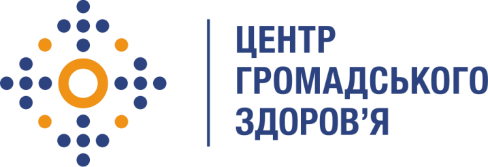 Державна установа 
«Центр громадського здоров’я Міністерства охорони здоров’я України» оголошує конкурс на відбір консультанта для проведення стажування з лабораторної діагностики туберкульозу в рамках програми Глобального фонду по боротьбі зі СНІДом, туберкульозом та малярією.Назва позиції: консультанти для проведення тренінгів з клінічного наставництва  в рамках впровадження оновлених режимів  для лікування хіміорезистентного туберкульозуРівень зайнятості: частковаІнформація щодо установи:Головним завданнями Державної установи «Центр громадського здоров’я Міністерства охорони здоров’я України» (далі – Центр) є діяльність у сфері громадського здоров’я. Центр виконує лікувально-профілактичні, науково-практичні та організаційно-методичні функції у сфері охорони здоров’я з метою забезпечення якості лікування хворих на соціально небезпечні захворювання, зокрема ВІЛ/СНІД, туберкульоз, наркозалежність, вірусні гепатити тощо, попередження захворювань в контексті розбудови системи громадського здоров’я. Центр приймає участь в розробці регуляторної політики і взаємодіє з іншими міністерствами, науково-дослідними установами, міжнародними установами та громадськими організаціями, що працюють в сфері громадського здоров’я та протидії соціально небезпечним захворюванням.Основні обов'язки:Розробка та проведення дводенних тренінгів служб з питань підготовки клінічних наставників в рамках впровадження оновлених режимів  для лікування хіміорезистентного туберкульозу (ХР ТБ) в Україні  відповідно до сучасних рекомендацій ВООЗ Підготовка звітів за результатом проведених тренінгів, згідно з формою, визначеною Центром.  Вимоги до професійної компетентності:Вища медична освіта, спеціалізація за фахом «Фтизіатрія». Досвід у проведенні тренінгів або навчальних заходів в якості тренера/ викладача.Досвід проведення тренінгів та розробки навчальних матеріалів за темою тренінгу буде перевагою.Досвід клінічного наставництва буде перевагою. Відмінний рівень роботи з комп’ютером, знання MS Word, MS Excel, MS PowerPoint.Досвід використання нових протитуберкульозних препаратів для лікування ХРТБ буде перевагою.Резюме мають бути надіслані електронною поштою на електронну адресу: vacancies@phc.org.ua. В темі листа, будь ласка, зазначте: «91-2019 Консультант для проведення тренінгів з клінічного наставництва по ТБ». Термін подання документів – до 8 квітня 2019 року, реєстрація документів 
завершується о 18:00. За результатами відбору резюме успішні кандидати будуть запрошені до участі у співбесіді. У    зв’язку з великою кількістю заявок, ми будемо контактувати лише з кандидатами, запрошеними на співбесіду. Умови завдання та контракту можуть бути докладніше обговорені під час співбесіди.Державна установа «Центр громадського здоров’я Міністерства охорони здоров’я України»  залишає за собою право повторно розмістити оголошення про вакансію, скасувати конкурс на заміщення вакансії, запропонувати посаду зі зміненими обов’язками чи з іншою тривалістю контракту.